日　　時　平成27年9月9日（木）8：30～17：0010日（金）8：30～17：00　と こ ろ　沖縄県消防学校　（中頭郡中城村字北上原910）対 象 者　防火防災管理業務の一部を受託している（また予定）不動産業等の社員募集期間　平成27年8月3日（月）～8月28日（金）まで※定員５０名に達し次第終了します受付時間　午前９時～午後５時まで（土日、祝日を除く）申込方法　別紙「講習会申込書」をＦＡＸまたＥメールで申請する※ 同一事業所からの申込みは原則２名まで申 請 先　　那覇市消防局予防課（講習事務局宛て）受 講 料  なしテキスト代　￥６，４２０円【講習会当日、会場で販売します】※金額は予定　※テキストは、消防法令改正に伴い改正版の発刊が予定さ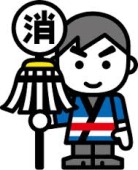 れていることから必ず購入すること。 第1号様式(第5条関係)講習会受講申込書平成　　年　　月　　日沖縄県消防長会長　様受講者住所 　　　　　　　　　　　　　ふ り が な氏　　　名 　　　　　　　　　　　　　電話番号   　　　　　　　　　　　　　生年月日　 Ｔ・Ｓ・Ｈ　　年　　月　　日防火・防災管理業務の受託を業とする法人等を対象とした講習会　※欄は記入しないこと勤務先所在地所在地所在地所在地勤務先名　称　　　　　　　　　　　　　　　　　　電話名　称　　　　　　　　　　　　　　　　　　電話名　称　　　　　　　　　　　　　　　　　　電話名　称　　　　　　　　　　　　　　　　　　電話勤務先業　種業　種業　種業　種勤務先勤務先※受付欄※受付欄※効果測定結果※経過欄※講習料徴収の有無有・無